PLANTILLA DE TAREAS PENDIENTES DE PRODUCTOS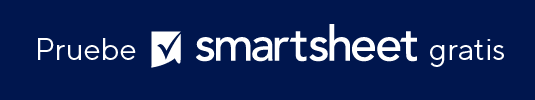 INFORME DE TAREAS PENDIENTES DE PRODUCTOS INFORME DE TAREAS PENDIENTES DE PRODUCTOS INFORME DE TAREAS PENDIENTES DE PRODUCTOS IDCOMO …QUIERO …PARA …PRIORIDADSPRINTESTADOESTADOESTADOPRIORIDADAlta0CompletadoNo se ha iniciadoNo se ha iniciadoAltaMedia0No se ha iniciadoEn cursoEn cursoMediaBaja0AtrasadoCompletadoCompletadoBajaMedia0En esperaAtrasadoAtrasadoAlta0CompletadoEn esperaEn esperaBaja0En cursoMedia0En cursoMedia0En cursoAlta0CompletadoBaja0En esperaAlta0AtrasadoMedia0AtrasadoBaja0En esperaMedia0En cursoTOTALTOTALTOTALTOTALTOTAL0RENUNCIATodos los artículos, las plantillas o la información que proporcione Smartsheet en el sitio web son solo de referencia. Mientras nos esforzamos por mantener la información actualizada y correcta, no hacemos declaraciones ni garantías de ningún tipo, explícitas o implícitas, sobre la integridad, precisión, confiabilidad, idoneidad o disponibilidad con respecto al sitio web o la información, los artículos, las plantillas o los gráficos relacionados que figuran en el sitio web. Por lo tanto, cualquier confianza que usted deposite en dicha información es estrictamente bajo su propio riesgo.